Name:______________________Date:_______________________Circle One: 	Pre-test    /	Post-testDrawing Congressional Districts Is Like SudokuDirections: Choose the correct answer out of the options provided and write it in the space provided._________ There are a total of ________seats in the US House of representatives.

A) 350
B) 435
C) 100
D) 530
_________ Every 10 years a process called _____________ awards voting representative seats to each state based on the state’s population, with every state guaranteed at least one vote.

A) proportionment
B) appointment
C) anointment 
D) apportionment
_________ Gerrymandering was a term first coined in reference to....

A) Massachusetts Governor Elbridge Gerry
B) President Gerald Ford
C) English Politician Geoffrey Mander
D) US House of Representatives Robert Gerry
_________ The term gerrymandering refers to the attempt of a politician or political party to reshape a voting district to...

A) get them an unfair advantage in future general election votes
B) exclude voters solely based on religious backgrounds
C) create a balance between the Republicans and Democrats
D) earn their state additional seats in the US House of Representatives
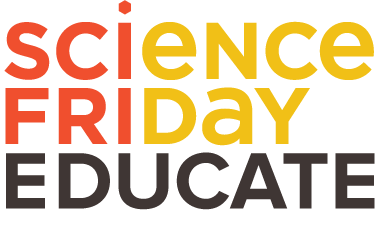 _________ The number of voting ________________ seats representing each state never changes.

A) U.S. House of Representatives
B) U.S. Senate
C) U.S.  Supreme Court
D) U.S.  Electoral College
Answer Key:1) B2) D3) A4) A5) B